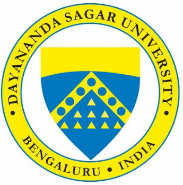 Dayananda Sagar UniversityMain Campus: Devarakaggalahalli, HarohalliKanakapura Road, Ramanagara Dt.Bengaluru – 562 112City Campus: Kudlu Gate, Hosur Main Road, Bengaluru – 560 114 APPLICATION FOR PROVISIONAL REGISTRATION TO Ph.D PROGRAMMEI.	Personal details:III. Details of Research Supervisor(s)Details of Fee remitted:Fee shall always be remitted to University, through an account Payee, Demand draft, purchased on any Nationalized Bank, favoring, Dayananda Sagar University, Bengaluru, and payable at Bengaluru.Declaration of the ApplicantI	the undersigned, seeking Provisional Registration for Ph.D. programme, herebydeclare that, I am not employed in any of the Government/Semi-Government/Government undertaking/University/industry/corporate sector/Educational institutions. In case of my employment elsewhere. I will submit NO OBJECTION certificate, from my employer, within THREE MONTHS, from the date of employment.(Signature of the candidate)I shall submit the progress reports regularly as per the rules of the University.I shall pay the registration fee/term fee/fee for extended terms within the stipulated date.I also understand that, if I fail to submit the progress reports /payment of fees within the stipulated period my registration for Ph.D. Degree stands cancelled automatically.I shall seek extension of terms wherever needed before the expiry of the prescribed period. I understand that post facto extension of terms may not be granted except in special circumstances such as accidents and hospitalization (unforeseen reasons). In such cases also, intimation shall have to be given, within one month after accident/hospitalization.I shall abide by all the relevant prevailing rules and regulations stipulated, by the University Grants Commission as contained in Regulations,2016, notice dtd.25.7.2016 and Dayananda Sagar University, pertaining to the Doctoral Degree programme of the University.I Certify and declare that my Proposed research Topic is a fresh Proposal/new concept.                                                                                                                                                                       (Signature of the candidate)Name of Supervisor at DSU :Department/College   :                                                                     School :               Undertaking from the Supervisor/GuideDetails of the Co-Supervisor/ Co-Guide (If applicable)                                                                                                                                             Name:	 Affiliation:		 Designation:		 Academic Qualification:Date of Birth: 	 Department:	 Area of Research: 		No. of Publications in the preceding 5 years:Research papers:  1. National Journal	communicated: 1. National Journal2. International Journal	2. International JournalConference:	Technical Reports:	Book:	Patents:	Awards:No. of students supervising at present:Undertaking from the Co-Supervisor/ Co-GuideI, ………………………………………………  is a   permanent faculty /employee working as	in the?Department of ………………………………………. in the organization	and is agedless than 62 years as on the date of admission notification, hereby certify that the candidate Mr./Mrs……………………………….…………..…….registering for Ph. D degree under  DSU is not  my son/daughter/immediate blood relative  and the  total  number  of  candidates  registered under  me  in  DSU  and  other  Universities  for  Ph.D. excluding presently applied candidates  is  (in  Words)	The information provided above is true to the best of my knowledge.Date:	Signature: 	(Signature of Dean)Certificates / UndertakingsUndertaking by Supervisor / Co-Supervisor *(in case Co-Supervisor is opted)No Objection Certificate from the Organization where the candidate is workingEmployment Certificate of the Co-Supervisor (in case Co-Supervisor is opted) Certificate by the Co-Guide/ Co- SupervisorI am willing to work as the co-guide for Sri/Smt. 	for his/her Ph. D programme at DSU.I hereby certify that the research topic is a new concept and its contents are not published anywhere, so far.I undertake to verify the contents of the THESIS, for any copied content or plagiarized content or one misrepresented	academically, and ensure that the thesis will be free from these aspects.Name:	(Signature of the Co-Supervisor/Guide)Certificate by the Guide/ SupervisorI am recognized guide for Ph. D programme in the field of 		as per Dayananda Sagar University’s communication No. 		dated 	. I undertake the responsibility of guiding Smt/Sri. 	for the Ph. D programme in the proposed field of research. I find that the research topic proposed by the above candidate is a new concept and its contents are not published anywhere, in any thesis, book, or journal.I undertake to verify the contents of the THESIS, for any copied content or plagiarized content or one misrepresented	academically, and ensure that the thesis will be free from these aspects.The candidate Mr/Mrs 	registering for Ph. D programme, is neither my son/ daughter nor immediate blood relative also.Certified that the above particulars and also details furnished by the candidate and by myself are correct and true.Place:Date:                                                                                                      (Signature of Supervisor/Guide with Seal)Forwarded the application along with necessary documents to the Chairman/Principal/Dean, Department/College/School of --------------- in Dayananda Sagar University, Bengaluru for the further needful.                                                                                                                     (Signature of Supervisor/ Guide with Seal)Forwarded to the Chairperson, Doctoral Committee:Information/ Data furnished by the candidate, guide/ supervisor and co-guide/ co- supervisor, are verified and found correct.Since the candidate has successfully completed the entrance test/ counselling session or he/she is exempted, his/ her application with the proposed research outline, is forwarded to Chairman, for consideration and recommendations.Date: 		(Dean, School of 	)1. Name: (in BLOCK letters)STAMPSIZE PHOTOSTAMPSIZE PHOTOSTAMPSIZE PHOTOSTAMPSIZE PHOTO1. Name: (in BLOCK letters)STAMPSIZE PHOTOSTAMPSIZE PHOTOSTAMPSIZE PHOTOSTAMPSIZE PHOTO1. Name: (in BLOCK letters)STAMPSIZE PHOTOSTAMPSIZE PHOTOSTAMPSIZE PHOTOSTAMPSIZE PHOTO2. Date of BirthDDDDDMMMMMYYYYYYYYYY3. AgeYearsYearsYearsYears4. Gender4. Gender4. Gender4. Gender4. Gender4. GenderMFFTT5.a. Address (Permanent)5.a. Address (Permanent)5.a. Address (Permanent)5.a. Address (Permanent)5.a. Address (Permanent)5.a. Address (Permanent)5.a. Address (Permanent)5.a. Address (Permanent)5.a. Address (Permanent)5.a. Address (Permanent)5.a. Address (Permanent)5.a. Address (Permanent)5.a. Address (Permanent)5.a. Address (Permanent)5.b. Address (Correspondence)5.b. Address (Correspondence)5.b. Address (Correspondence)5.b. Address (Correspondence)5.b. Address (Correspondence)5.b. Address (Correspondence)5.b. Address (Correspondence)5.b. Address (Correspondence)5.b. Address (Correspondence)5.b. Address (Correspondence)5.b. Address (Correspondence)5.b. Address (Correspondence)5.b. Address (Correspondence)5.b. Address (Correspondence)5.b. Address (Correspondence)5.b. Address (Correspondence)5.b. Address (Correspondence)5.b. Address (Correspondence)5.b. Address (Correspondence)5.b. Address (Correspondence)5.b. Address (Correspondence)5.b. Address (Correspondence)5.b. Address (Correspondence)6. Contact Number: Residence:Contact Number: Office	:6. Contact Number: Residence:Contact Number: Office	:6. Contact Number: Residence:Contact Number: Office	:6. Contact Number: Residence:Contact Number: Office	:6. Contact Number: Residence:Contact Number: Office	:6. Contact Number: Residence:Contact Number: Office	:6. Contact Number: Residence:Contact Number: Office	:6. Contact Number: Residence:Contact Number: Office	:6. Contact Number: Residence:Contact Number: Office	:6. Contact Number: Residence:Contact Number: Office	:6. Contact Number: Residence:Contact Number: Office	:6. Contact Number: Residence:Contact Number: Office	:6. Contact Number: Residence:Contact Number: Office	:6. Contact Number: Residence:Contact Number: Office	:Mobile Number:Email ID:Mobile Number:Email ID:Mobile Number:Email ID:Mobile Number:Email ID:Mobile Number:Email ID:Mobile Number:Email ID:Mobile Number:Email ID:Mobile Number:Email ID:Mobile Number:Email ID:Mobile Number:Email ID:Mobile Number:Email ID:Mobile Number:Email ID:Mobile Number:Email ID:Mobile Number:Email ID:Mobile Number:Email ID:Mobile Number:Email ID:Mobile Number:Email ID:Mobile Number:Email ID:Mobile Number:Email ID:Mobile Number:Email ID:Mobile Number:Email ID:Mobile Number:Email ID:Mobile Number:Email ID:7. Marital Status7. Marital Status7. Marital Status7. Marital Status7. Marital Status7. Marital Status7. Marital Status7. Marital Status7. Marital Status7. Marital Status7. Marital Status7. Marital Status7. Marital Status7. Marital StatusMarried / Un marriedMarried / Un marriedMarried / Un marriedMarried / Un marriedMarried / Un marriedMarried / Un marriedMarried / Un marriedMarried / Un marriedMarried / Un marriedMarried / Un marriedMarried / Un marriedMarried / Un marriedMarried / Un marriedMarried / Un marriedMarried / Un marriedMarried / Un marriedMarried / Un marriedMarried / Un marriedMarried / Un marriedMarried / Un marriedMarried / Un marriedMarried / Un marriedMarried / Un married6. Category:(*relevant certificate to be enclosed)6. Category:(*relevant certificate to be enclosed)6. Category:(*relevant certificate to be enclosed)6. Category:(*relevant certificate to be enclosed)6. Category:(*relevant certificate to be enclosed)6. Category:(*relevant certificate to be enclosed)6. Category:(*relevant certificate to be enclosed)6. Category:(*relevant certificate to be enclosed)6. Category:(*relevant certificate to be enclosed)6. Category:(*relevant certificate to be enclosed)6. Category:(*relevant certificate to be enclosed)6. Category:(*relevant certificate to be enclosed)6. Category:(*relevant certificate to be enclosed)6. Category:(*relevant certificate to be enclosed)SC*SC*SC*SC*ST*ST*ST*OBC*Non-Creamy LayerOBC*Non-Creamy LayerOBC*Non-Creamy LayerOBC*Non-Creamy Layer*Differently Abled*Differently Abled*Differently Abled*Differently Abled*Differently AbledOthers7. Nationality7. Nationality7. Nationality7. Nationality7. Nationality7. Nationality7. Nationality7. Nationality7. Nationality7. Nationality7. Nationality7. Nationality7. Nationality7. Nationality8. Is the candidate a foreign national?If so furnish details along with documents:8. Is the candidate a foreign national?If so furnish details along with documents:8. Is the candidate a foreign national?If so furnish details along with documents:8. Is the candidate a foreign national?If so furnish details along with documents:8. Is the candidate a foreign national?If so furnish details along with documents:8. Is the candidate a foreign national?If so furnish details along with documents:8. Is the candidate a foreign national?If so furnish details along with documents:8. Is the candidate a foreign national?If so furnish details along with documents:8. Is the candidate a foreign national?If so furnish details along with documents:8. Is the candidate a foreign national?If so furnish details along with documents:8. Is the candidate a foreign national?If so furnish details along with documents:8. Is the candidate a foreign national?If so furnish details along with documents:8. Is the candidate a foreign national?If so furnish details along with documents:8. Is the candidate a foreign national?If so furnish details along with documents:8. Is the candidate a foreign national?If so furnish details along with documents:8. Is the candidate a foreign national?If so furnish details along with documents:8. Is the candidate a foreign national?If so furnish details along with documents:8. Is the candidate a foreign national?If so furnish details along with documents:9. Are you a teacher fellowship holder? If soProvide details.9. Are you a teacher fellowship holder? If soProvide details.9. Are you a teacher fellowship holder? If soProvide details.9. Are you a teacher fellowship holder? If soProvide details.9. Are you a teacher fellowship holder? If soProvide details.9. Are you a teacher fellowship holder? If soProvide details.9. Are you a teacher fellowship holder? If soProvide details.9. Are you a teacher fellowship holder? If soProvide details.9. Are you a teacher fellowship holder? If soProvide details.9. Are you a teacher fellowship holder? If soProvide details.9. Are you a teacher fellowship holder? If soProvide details.9. Are you a teacher fellowship holder? If soProvide details.9. Are you a teacher fellowship holder? If soProvide details.9. Are you a teacher fellowship holder? If soProvide details.9. Are you a teacher fellowship holder? If soProvide details.9. Are you a teacher fellowship holder? If soProvide details.9. Are you a teacher fellowship holder? If soProvide details.9. Are you a teacher fellowship holder? If soProvide details.10. Mode of Research (Please Tick any one whichever is applicable)10. Mode of Research (Please Tick any one whichever is applicable)10. Mode of Research (Please Tick any one whichever is applicable)10. Mode of Research (Please Tick any one whichever is applicable)10. Mode of Research (Please Tick any one whichever is applicable)10. Mode of Research (Please Tick any one whichever is applicable)10. Mode of Research (Please Tick any one whichever is applicable)10. Mode of Research (Please Tick any one whichever is applicable)10. Mode of Research (Please Tick any one whichever is applicable)10. Mode of Research (Please Tick any one whichever is applicable)10. Mode of Research (Please Tick any one whichever is applicable)10. Mode of Research (Please Tick any one whichever is applicable)10. Mode of Research (Please Tick any one whichever is applicable)10. Mode of Research (Please Tick any one whichever is applicable)10. Mode of Research (Please Tick any one whichever is applicable)10. Mode of Research (Please Tick any one whichever is applicable)10. Mode of Research (Please Tick any one whichever is applicable)10. Mode of Research (Please Tick any one whichever is applicable)PART-TIME FULL-TIMEPART-TIME FULL-TIMEPART-TIME FULL-TIMEPART-TIME FULL-TIMEPART-TIME FULL-TIMEPART-TIME FULL-TIMEPART-TIME FULL-TIMEPART-TIME FULL-TIMEPART-TIME FULL-TIMEPART-TIME FULL-TIMEPART-TIME FULL-TIMEPART-TIME FULL-TIMEPART-TIME FULL-TIMEPART-TIME FULL-TIMEPART-TIME FULL-TIMEPART-TIME FULL-TIMEPART-TIME FULL-TIMEPART-TIME FULL-TIMEPART-TIME FULL-TIMEII. Academic Details (Please enclose the self-attested copies of documents.)II. Academic Details (Please enclose the self-attested copies of documents.)II. Academic Details (Please enclose the self-attested copies of documents.)II. Academic Details (Please enclose the self-attested copies of documents.)II. Academic Details (Please enclose the self-attested copies of documents.)II. Academic Details (Please enclose the self-attested copies of documents.)II. Academic Details (Please enclose the self-attested copies of documents.)II. Academic Details (Please enclose the self-attested copies of documents.)II. Academic Details (Please enclose the self-attested copies of documents.)II. Academic Details (Please enclose the self-attested copies of documents.)II. Academic Details (Please enclose the self-attested copies of documents.)II. Academic Details (Please enclose the self-attested copies of documents.)II. Academic Details (Please enclose the self-attested copies of documents.)II. Academic Details (Please enclose the self-attested copies of documents.)II. Academic Details (Please enclose the self-attested copies of documents.)II. Academic Details (Please enclose the self-attested copies of documents.)II. Academic Details (Please enclose the self-attested copies of documents.)II. Academic Details (Please enclose the self-attested copies of documents.)II. Academic Details (Please enclose the self-attested copies of documents.)II. Academic Details (Please enclose the self-attested copies of documents.)II. Academic Details (Please enclose the self-attested copies of documents.)II. Academic Details (Please enclose the self-attested copies of documents.)II. Academic Details (Please enclose the self-attested copies of documents.)II. Academic Details (Please enclose the self-attested copies of documents.)II. Academic Details (Please enclose the self-attested copies of documents.)II. Academic Details (Please enclose the self-attested copies of documents.)II. Academic Details (Please enclose the self-attested copies of documents.)II. Academic Details (Please enclose the self-attested copies of documents.)II. Academic Details (Please enclose the self-attested copies of documents.)II. Academic Details (Please enclose the self-attested copies of documents.)II. Academic Details (Please enclose the self-attested copies of documents.)II. Academic Details (Please enclose the self-attested copies of documents.)II. Academic Details (Please enclose the self-attested copies of documents.)II. Academic Details (Please enclose the self-attested copies of documents.)II. Academic Details (Please enclose the self-attested copies of documents.)II. Academic Details (Please enclose the self-attested copies of documents.)II. Academic Details (Please enclose the self-attested copies of documents.)ProgrammeProgrammeYear of PassingYear of PassingYear of PassingYear of PassingYear of PassingYear of PassingYear of Passing% / Grade secured% / Grade secured% / Grade secured% / Grade secured% / Grade secured% / Grade securedClassClassClassClassSpecializationSpecializationSpecializationSpecializationSpecializationSpecializationSpecializationUniversityUniversityUniversityUniversityUniversityUniversityUniversityRegular/Private/ Distance/open moduleRegular/Private/ Distance/open moduleRegular/Private/ Distance/open moduleRegular/Private/ Distance/open moduleBasic Degree (UG)Basic Degree (UG)PG / Master’s DegreePG / Master’s DegreeM. PhilIf so,mention title of M.Phil dissertationIf so,mention title of M.Phil dissertationAny OtherAny OtherWhether cleared NET examinations like GATE, GPAT, GRE, UGC-CSIR etc.? If so furnish details along with copy:Whether cleared NET examinations like GATE, GPAT, GRE, UGC-CSIR etc.? If so furnish details along with copy:Whether cleared NET examinations like GATE, GPAT, GRE, UGC-CSIR etc.? If so furnish details along with copy:Whether cleared NET examinations like GATE, GPAT, GRE, UGC-CSIR etc.? If so furnish details along with copy:Whether cleared NET examinations like GATE, GPAT, GRE, UGC-CSIR etc.? If so furnish details along with copy:Whether cleared NET examinations like GATE, GPAT, GRE, UGC-CSIR etc.? If so furnish details along with copy:Whether cleared NET examinations like GATE, GPAT, GRE, UGC-CSIR etc.? If so furnish details along with copy:Whether cleared NET examinations like GATE, GPAT, GRE, UGC-CSIR etc.? If so furnish details along with copy:Whether cleared NET examinations like GATE, GPAT, GRE, UGC-CSIR etc.? If so furnish details along with copy:Whether cleared NET examinations like GATE, GPAT, GRE, UGC-CSIR etc.? If so furnish details along with copy:Whether cleared NET examinations like GATE, GPAT, GRE, UGC-CSIR etc.? If so furnish details along with copy:Whether cleared NET examinations like GATE, GPAT, GRE, UGC-CSIR etc.? If so furnish details along with copy:Whether cleared NET examinations like GATE, GPAT, GRE, UGC-CSIR etc.? If so furnish details along with copy:Whether cleared NET examinations like GATE, GPAT, GRE, UGC-CSIR etc.? If so furnish details along with copy:Whether cleared NET examinations like GATE, GPAT, GRE, UGC-CSIR etc.? If so furnish details along with copy:Whether cleared NET examinations like GATE, GPAT, GRE, UGC-CSIR etc.? If so furnish details along with copy:Details of Guide / SupervisorDetails of Guide / SupervisorDetails of Guide / SupervisorDetails of Guide / SupervisorDetails of Co-guide / Co-supervisorDetails of Co-guide / Co-supervisorDetails of Co-guide / Co-supervisorDetails of Co-guide / Co-supervisorDetails of Co-guide / Co-supervisorName: Designation:Date of superannuation; Ph.D. degree title: Address:Telephone / Mobile Number: Email ID:Name: Designation:Date of superannuation; Ph.D. degree title: Address:Telephone / Mobile Number: Email ID:Name: Designation:Date of superannuation; Ph.D. degree title: Address:Telephone / Mobile Number: Email ID:Name: Designation:Date of superannuation; Ph.D. degree title: Address:Telephone / Mobile Number: Email ID:Name: Designation:Date of Superannuation: Ph.D. degree title Address:Telephone / Mobile Number: Email ID:Name: Designation:Date of Superannuation: Ph.D. degree title Address:Telephone / Mobile Number: Email ID:Name: Designation:Date of Superannuation: Ph.D. degree title Address:Telephone / Mobile Number: Email ID:Name: Designation:Date of Superannuation: Ph.D. degree title Address:Telephone / Mobile Number: Email ID:Name: Designation:Date of Superannuation: Ph.D. degree title Address:Telephone / Mobile Number: Email ID:IV. Details of Department/College/School IV. Details of Department/College/School IV. Details of Department/College/School IV. Details of Department/College/School IV. Details of Department/College/School IV. Details of Department/College/School IV. Details of Department/College/School IV. Details of Department/College/School IV. Details of Department/College/School Name & Address:                                                                                   DSU BangaloreName & Address:                                                                                   DSU BangaloreName & Address:                                                                                   DSU BangaloreName & Address:                                                                                   DSU BangaloreName & Address:                                                                                   DSU BangaloreName & Address:                                                                                   DSU BangaloreName & Address:                                                                                   DSU BangaloreName & Address:                                                                                   DSU BangaloreName & Address:                                                                                   DSU BangaloreV. Tenure:Whether the research work proposed is on full time / part time basisV. Tenure:Whether the research work proposed is on full time / part time basisV. Tenure:Whether the research work proposed is on full time / part time basisV. Tenure:Whether the research work proposed is on full time / part time basisV. Tenure:Whether the research work proposed is on full time / part time basisPart Time(Internal)Part Time(External)Part Time(External)Full TimeV. Tenure:Whether the research work proposed is on full time / part time basisV. Tenure:Whether the research work proposed is on full time / part time basisV. Tenure:Whether the research work proposed is on full time / part time basisV. Tenure:Whether the research work proposed is on full time / part time basisV. Tenure:Whether the research work proposed is on full time / part time basisVI. Details of Research:VI. Details of Research:VI. Details of Research:VI. Details of Research:VI. Details of Research:VI. Details of Research:VI. Details of Research:VI. Details of Research:VI. Details of Research:Details of Broad area of Research/Subject intending to pursueResearchDetails of Broad area of Research/Subject intending to pursueResearchDetails of Broad area of Research/Subject intending to pursueResearchDetails of Broad area of Research/Subject intending to pursueResearchDetails of Broad area of Research/Subject intending to pursueResearch1. Topic of Research / title of Research Proposed (Enclose copy of University notification)1. Topic of Research / title of Research Proposed (Enclose copy of University notification)1. Topic of Research / title of Research Proposed (Enclose copy of University notification)1. Topic of Research / title of Research Proposed (Enclose copy of University notification)1. Topic of Research / title of Research Proposed (Enclose copy of University notification)(Broad area to be mentioned)(Broad area to be mentioned)(Broad area to be mentioned)(Broad area to be mentioned)Is it inter-disciplinary in nature?If so furnish details. If affirmative, the Supervisor shall be from DSU and only Co-Supervisor can be from outside.Is it inter-disciplinary in nature?If so furnish details. If affirmative, the Supervisor shall be from DSU and only Co-Supervisor can be from outside.Is it inter-disciplinary in nature?If so furnish details. If affirmative, the Supervisor shall be from DSU and only Co-Supervisor can be from outside.Is it inter-disciplinary in nature?If so furnish details. If affirmative, the Supervisor shall be from DSU and only Co-Supervisor can be from outside.Is it inter-disciplinary in nature?If so furnish details. If affirmative, the Supervisor shall be from DSU and only Co-Supervisor can be from outside.Yes/NoVII. Details of Experience of the applicant, if any:	                                             Total number of years:VII. Details of Experience of the applicant, if any:	                                             Total number of years:VII. Details of Experience of the applicant, if any:	                                             Total number of years:VII. Details of Experience of the applicant, if any:	                                             Total number of years:VII. Details of Experience of the applicant, if any:	                                             Total number of years:VII. Details of Experience of the applicant, if any:	                                             Total number of years:VII. Details of Experience of the applicant, if any:	                                             Total number of years:VII. Details of Experience of the applicant, if any:	                                             Total number of years:VII. Details of Experience of the applicant, if any:	                                             Total number of years:Full TimeOrganizationDesignationDurationDurationDurationDurationNo. of yearsNo. of yearsTeachingResearchProfessionalIndustryDetails of employment of the applicant, if any:If employed in any organization, a no objection certificate from the present employer, to be furnished:ii. If not employed at present, a declaration in the relevant format, to be furnishedDemand Draft No:DateAmountIssuing Bank and BranchProgrammeDegree obtainedUniversityRegular/DistanceSpecialization%Marks/Grades obtained with ClassYear of passingUGPGPh.D.Others, if anySNName of the Candidate/sUniversityCategoryYear of registrationSpecify whether acting as Supervisor or Co SupervisorArea of SpecializationWhether Final Thesis Submitted (Y/N)12345678TotalTotal